所沢市立はばたき様　　　　　　　↓外観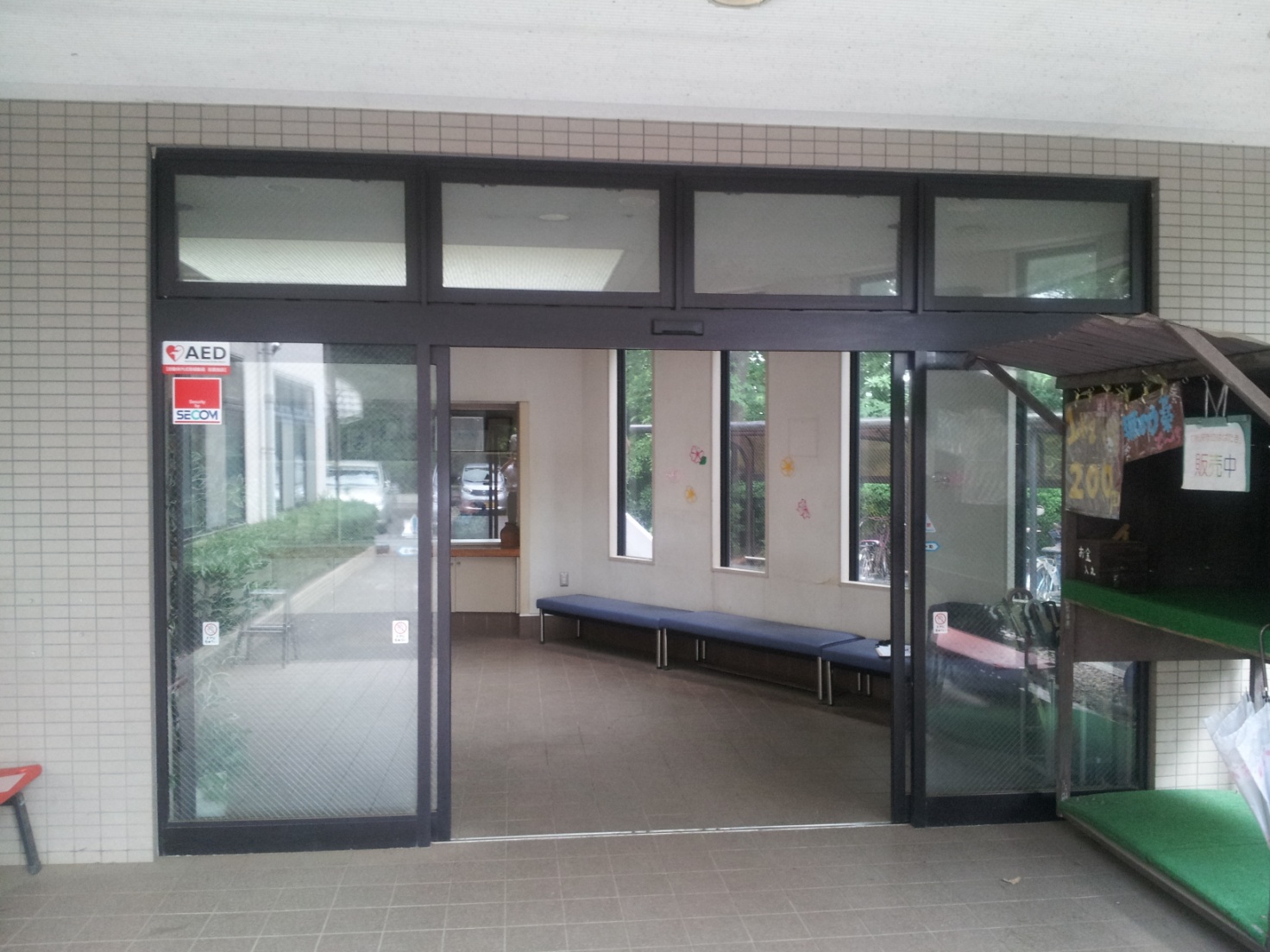 　　　　　　　　　　　　　　　　↓内観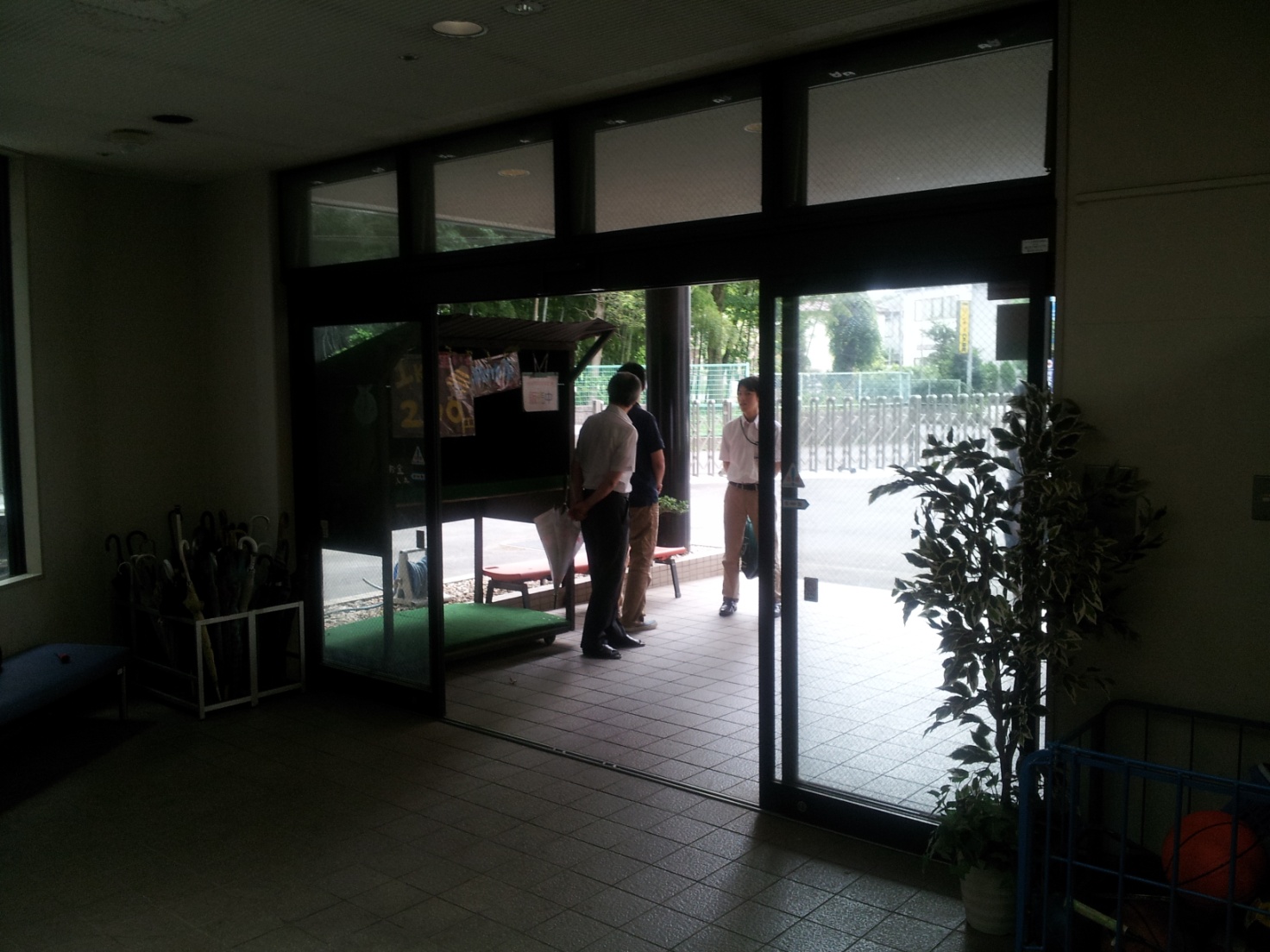 　　　　　　　　　　　　　　　　　↓内観（別角度）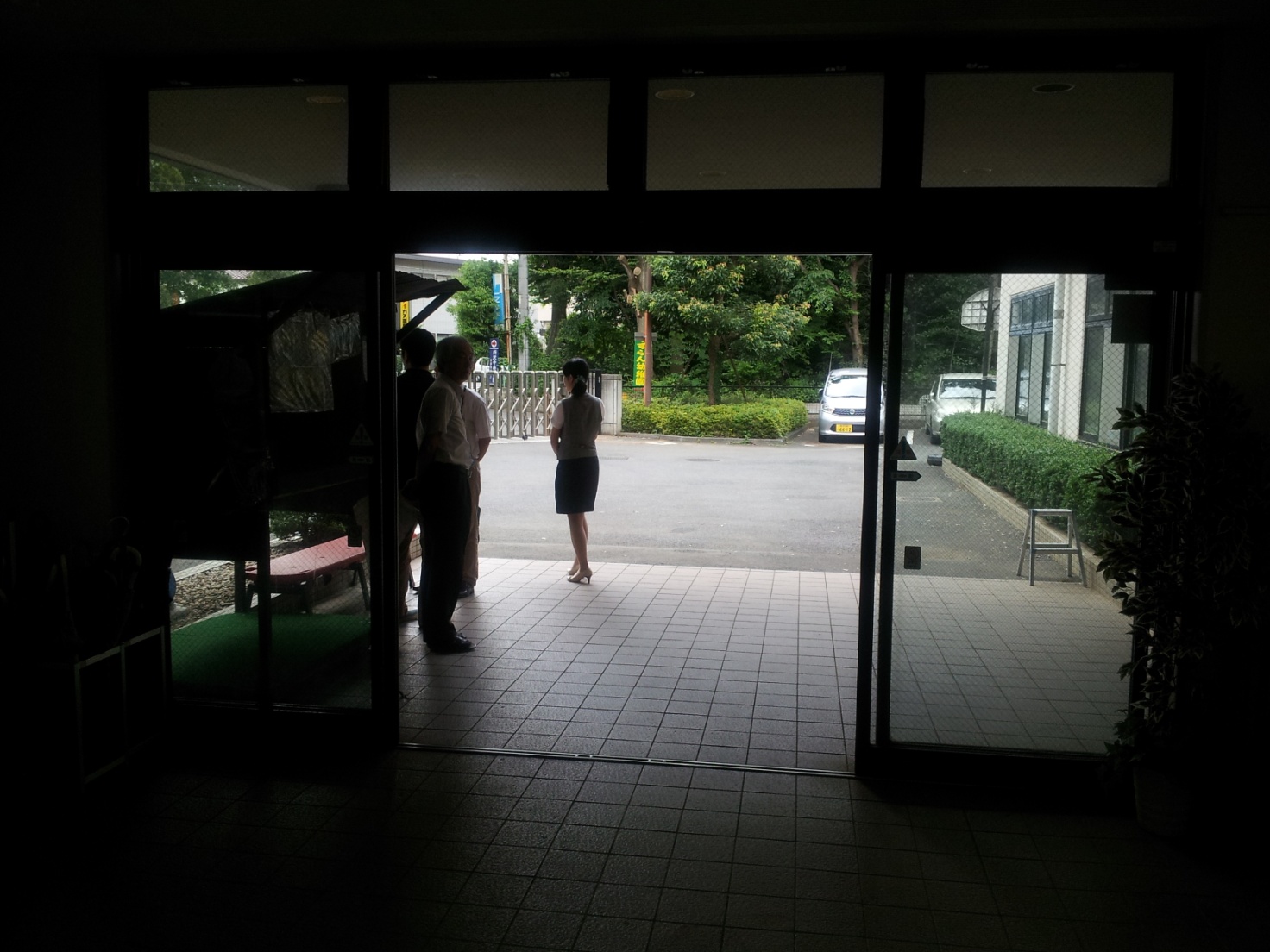 　　　　　　　　　　　　　　　　↓内観　内側センサー周辺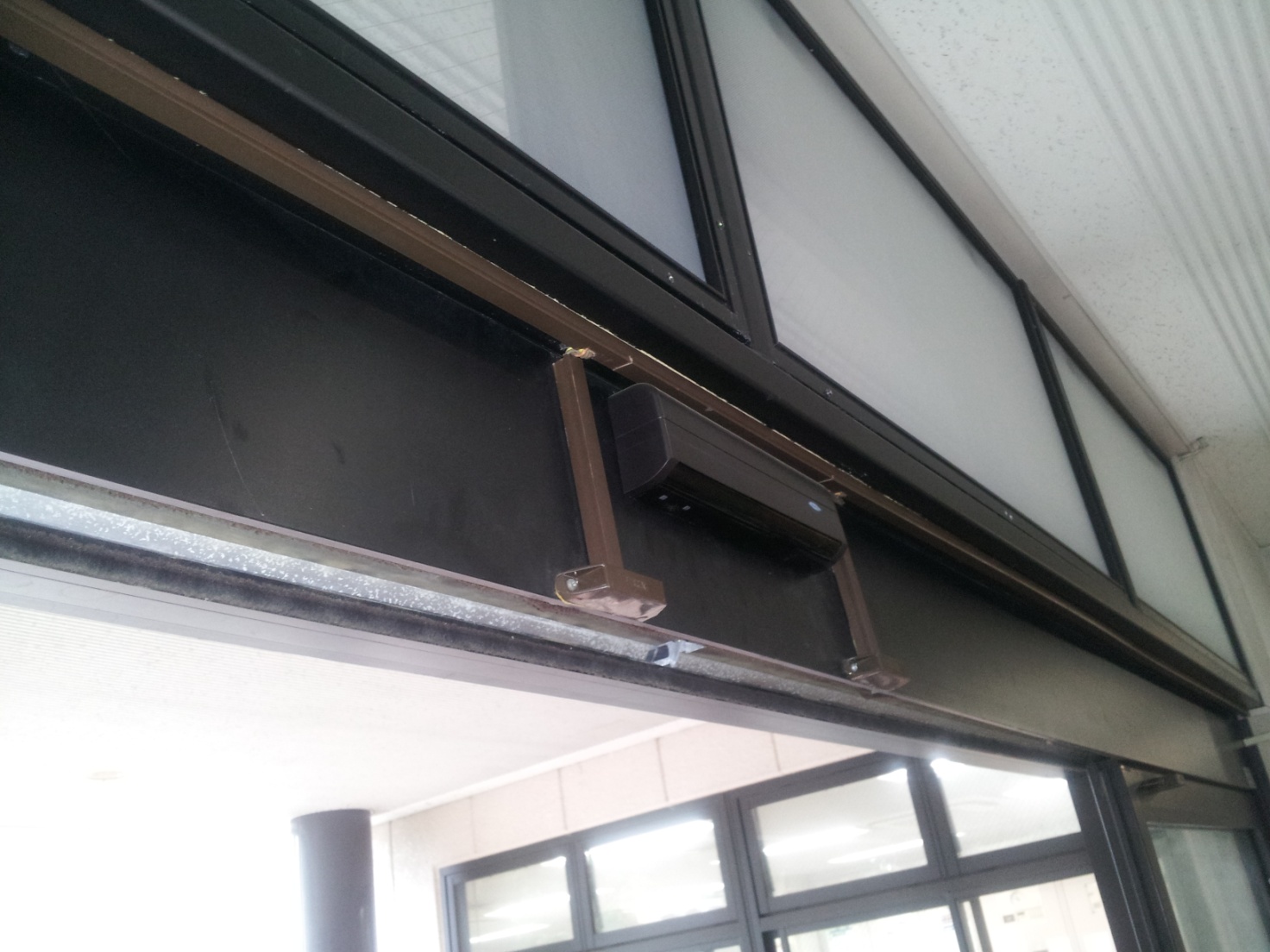 